Standardized Permitting Committee Meeting
Tuesday, September 25, 2012 10:00 a.m. – 12:00 p.m.
US Solar Institute
http://ussolarinstitute.com/ 
913 NE 4th Avenue
Fort Lauderdale, FL 33304
AgendaWelcome and IntroductionsGo SOLAR Online Permitting System Permit Package UpdateOnline Permitting System Tentative Training ScheduleTuesday, October 16th for Building officials and partner cities staffWednesday, October 31st for Applicants (contractors) What happens after a permit is issued?InspectionsFire Marshall signage requirementNet Metering and Interconnection Application ImprovementsSolar-powered Go SOLAR Kiosk at GCWOverview of the US Solar Institute Presentation by Mr. Ray JohnsonAdjourn Open house at US Solar Institute following the meeting including presentation(s) and lunch sponsored by US Solar Institute:   Myth busting – the top three things everyone should know about solarInspecting Solar Systems – Key items for code compliant systemsFire on the Roof – What every Firefighter Must know about solar systemsMap to U.S. Solar Institute below:US Solar Institute
913 NE 4th Avenue
Fort Lauderdale, FL 33304
Office Phone: 954-236-4577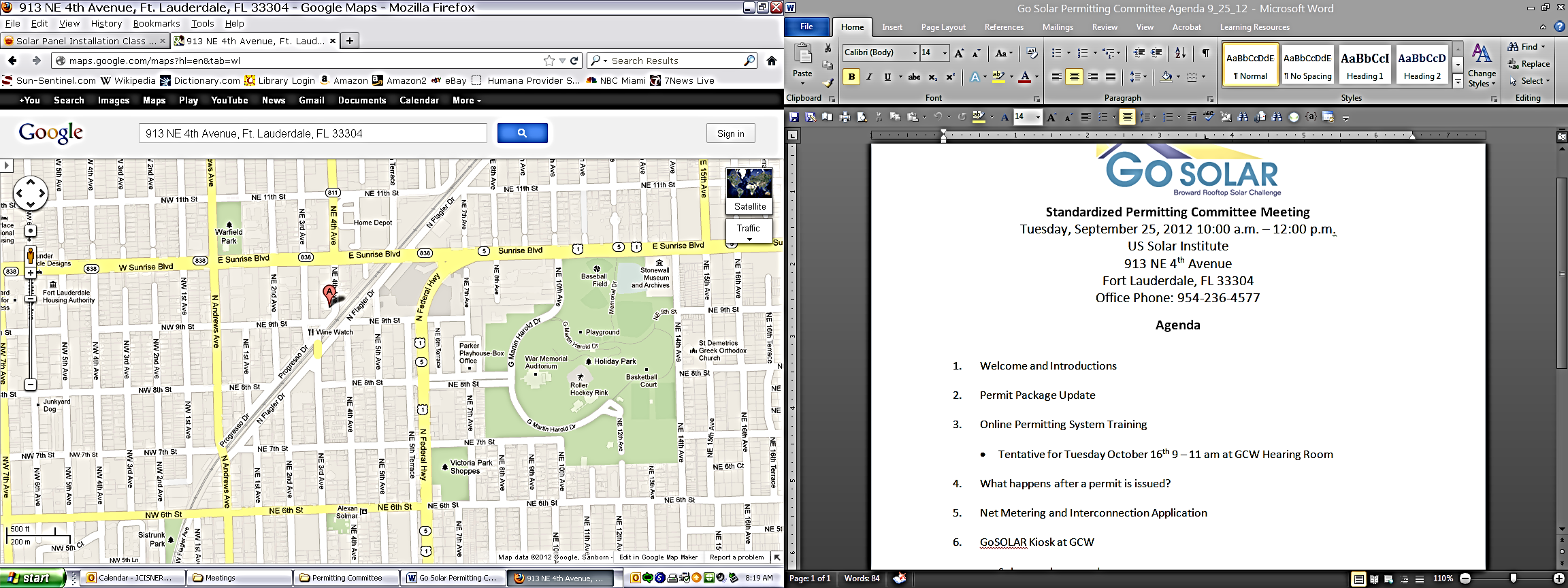 